Scène du Jugement Dernier Tableau de 1405, peint à la cire représente le jugement dernier (il décorait à l’origine une murette clôturant le chœur, déplacé par Mallay)Au centre le Christ accompagné de la Vierge et des saints, à sa droite le paradis avec ses élus, à sa gauche l’enfer, grande gueule béante où s’engouffrent les damnés que tourmentent les démons.Cette peinture a été offerte par l’abbé Horelle et sa grand-mère ou tante qui sont représentés agenouillés en prières à gauche.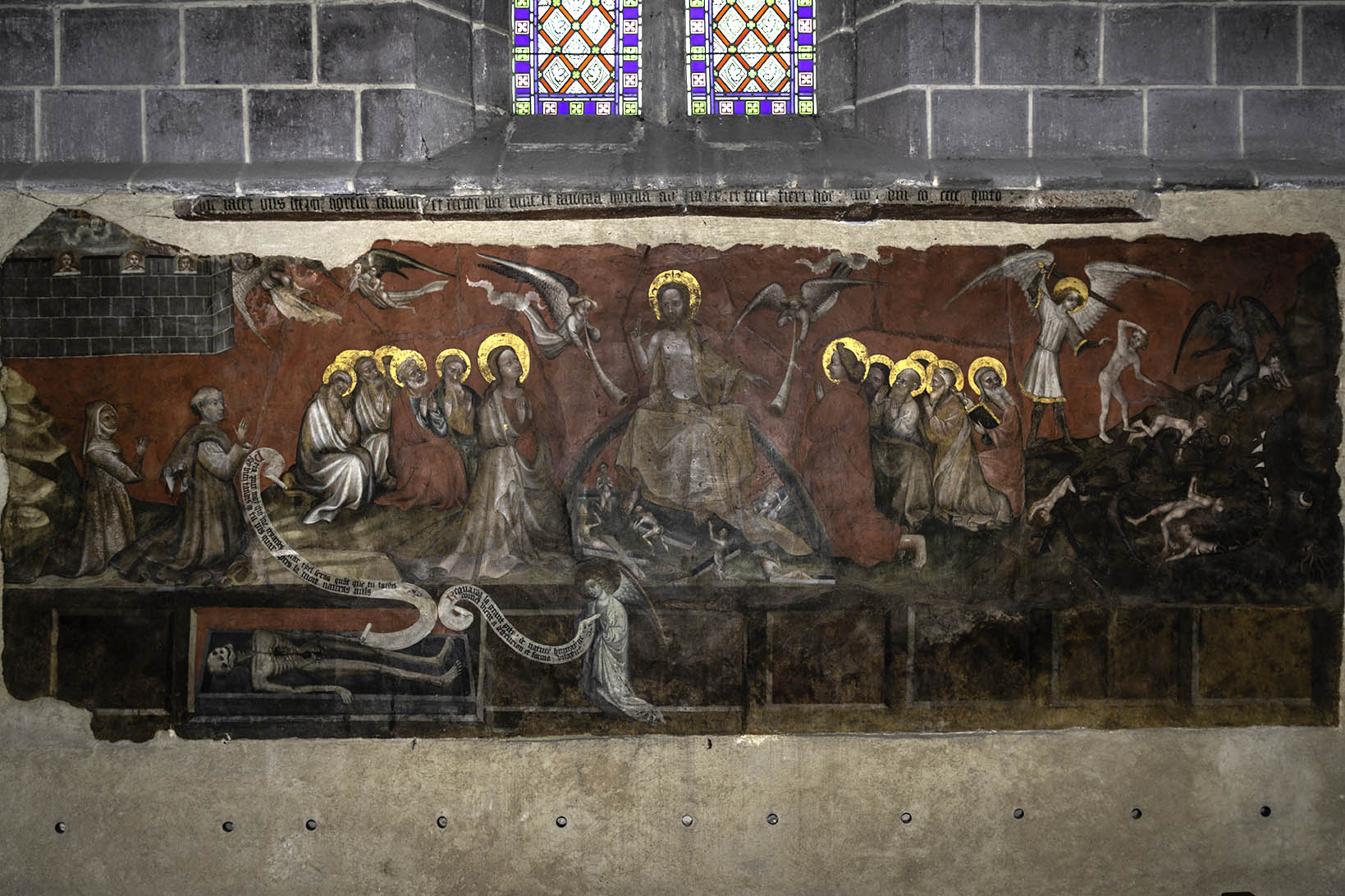 Dans le bas, scène de résurrection et inscriptions “pria pour moy qui me regardes quar tyel seras quant que tu tardes :fais le bien tandis que tu vis quar après la mort n’auras nulz amis” auquel répond l’ange à droite : “regarda la grand’pitye de nature humayne. Come vient à destruction et forma vilayne.”